Конспект непосредственно-образовательной деятельности в средней группе (образовательная область: коммуникация).Тема: « В гости с Вини  Пухом».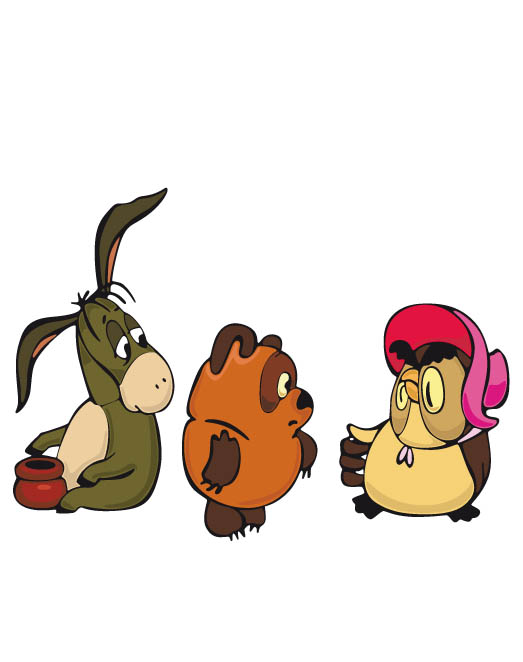 Воспитатель: Шевчук Светлана Васильевна1 кв. категория	Задачи: Образовательные: - закрепить знания детей о гласных звуках и соотнесении их с цветовым обозначением;- совершенствование грамматического строя речи: составление описательного рассказа  с опорой на картинку;-закрепление в речи существительного с обобщающим значением «игрушки»     2. Развивающие: - развивать общую, мелкую и артикуляционную моторику, стимулировать речевую активность;- расширять словарный запас детей;- развивать физиологическое дыхание, формировать направленную        воздушную струю;	3. Воспитательные:- обогащать эмоциональную сферу, развивать коммуникативные качества;- формировать доброжелательное отношение к сверстникам и мультипликационным персонажам;- воспитывать любовь к отечественным мультфильмам;- воспитывать исполнительность, стремление доводить начатое дело до конца.Методические приемы: - сюрпризный момент,- игровая мотивация,-поисковые вопросы,- хоровые и индивидуальные ответы,- использование аудиозаписи,- использование схемы (мнемотехника).Оборудование: игрушка Винни  Пух, изображение совы, мягкие блоки, счетные палочки на каждого ребенка, схема для составления описательного рассказа игрушки, блюдца с ватой для дыхательной гимнастики, кружочки красного, синего, желтого и зеленого цвета, аудиозапись песни, магнитофон.Предварительная работа: просмотр мультфильма «Вини  Пух и все, все, все…», чтение отрывков из сказки А. Милна про Вини  Пуха, разучивание наизусть песенки Вини  Пуха Б.Заходера.Ход занятия.Воспитатель: Ребята! Любите вы сказки? Вижу заблестели глазки! Много сказок знаете? Сейчас их повстречаете! Сядьте, деточки, рядком, да послушайте ладком. Отгадайте, кто сейчас здесь появится у нас?(Звучит фонограмма песни «Кто ходит в гости по утрам?»)     -Чей голос мы услышали? (ответы детей) (Появляется игрушка Вини Пуха.)-Давайте с ним поздороваемся. В.П. очень торопится. Он идет к Сове в гости и нас приглашает пойти вместе с ним.Воспитатель: А вот и извилистая тропинка.( Дети двигаются друг за другом по полосе препятствий из мягких блоков, которые надо будет обойти и перешагнуть. )	3. Воспитатель: - Мы пришли в лес, но Совы я нигде ни вижу! Давайте мы попробуем позвать Сову. В этом нам помогут звуки. Вспомните, как называются звуки, которые умеют петь? (ответы детей)Воспитатель: Назовите некоторые из них. (дети перечисляют звуки)-Какой цвет любят эти звуки? (ответы детей)  На полянке растут разноцветные цветочки. Сорвите цветы такого цвета (дети выбирают цветок красного цвета)-А теперь подскажите, как кричат в лесу, если заблудились или кого-нибудь потеряли?-Сколько мы поем звуков , когда кричим АУ? Какой звук был первый? А второй?  Давайте еще раз все вместе прокричим АУ!4. (Появляется Сова). Воспитатель: Что-то ты Сова, какая-то грустная, все время вздыхаешь. Что у тебя случилось? Сова говорит, что она потеряла очки, а без них она плохо видит. Даже не может прибраться у себя дома . Не видит куда разложить предметы которые лежат в корзинке. Что же делать? Как помочь Сове?(ответы детей)- Давайте поможем Сове и разложим все предметы по своим местам, но сначала надо рассказать все про этот предмет. А помогут вам в этом вот эти рисунки. (Вывешивается схема)(Дети, по желанию, берут предмет и составляют описательный рассказ, опираясь на схему)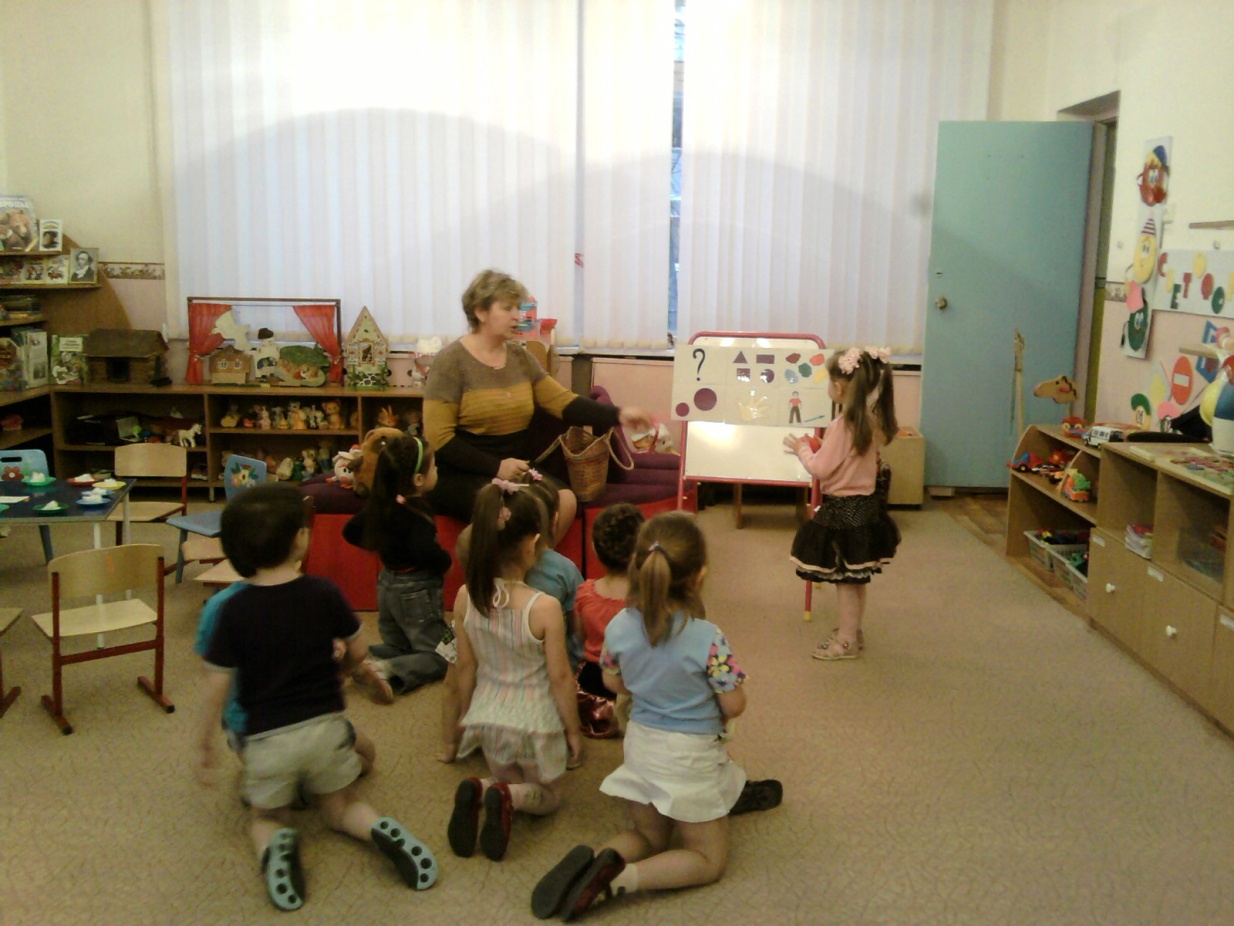 Воспитатель: - А что за предметы мы сейчас помогли убрать Сове? Как их можно назвать одним словом? (игрушки)5. Воспитатель: - Сова приготовила нам угощенье – вкусную кашу. Давайте вспомним стихотворение про то, как варилась гречневая кашка.Ну-ка, ну-ка, ну-ка, ну-лиНе ворчите вы, кастрюли.  (грозить пальчиком)Не ворчите ф-ф-ф,  не шипите ш-ш-ш,Кашу сладкую варите (мешаем рукой)Огонь зажжем ( ударяют кулачок о кулачок)Воды нальем: буль-буль-бульНасыпем крупыАй-да запахи пощли! Ах! (вдох носом, выдох ртом)(чтение стихотворения детьми с движениями)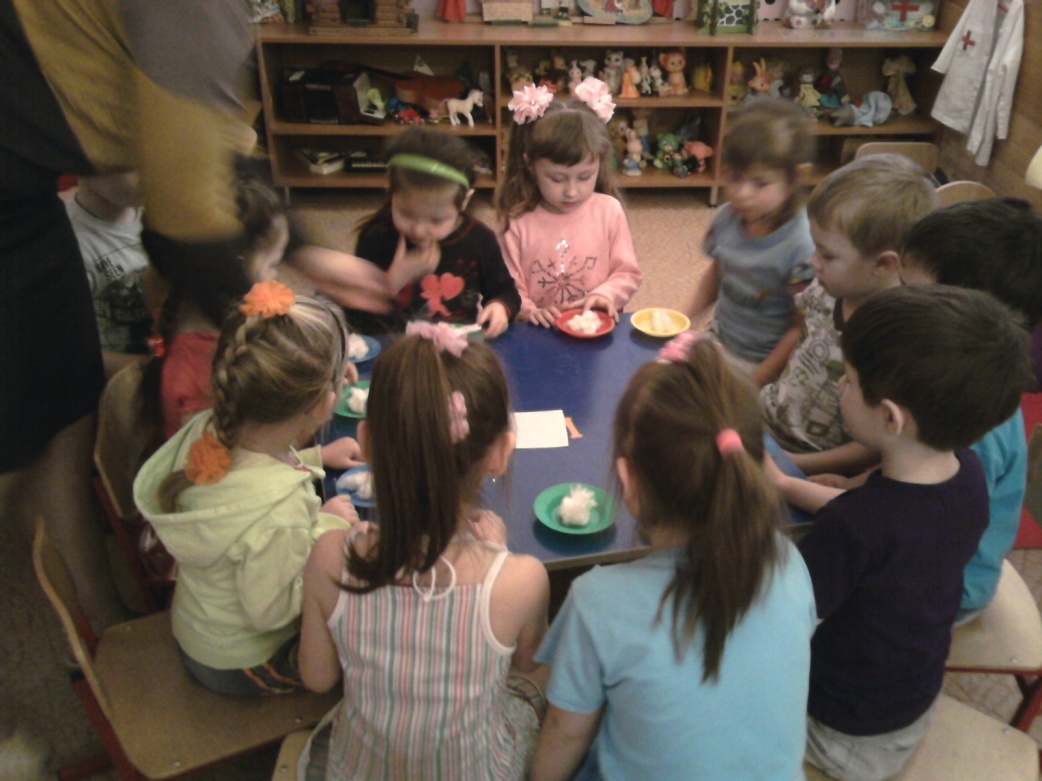 	-Каша горячая. Что нужно сделать? Давайте подуем на нее. По моей команде вы сделаете вдох и подуете на «пар», не раздувая щек, вытянув губы трубочкой.	(дети делают дыхательное  упражнение «Горячая каша»  2-3 раза)	6. Воспитатель: - А как же Сова? Она так и останется без очков?	(ответы и предположения детей)- Давайте сделаем ей очки с помощью счетных палочек. Мы ведь с вами это умеем. 	( дети берут каждый по баночке счетных палочек , проходят к столам и приступают к работе)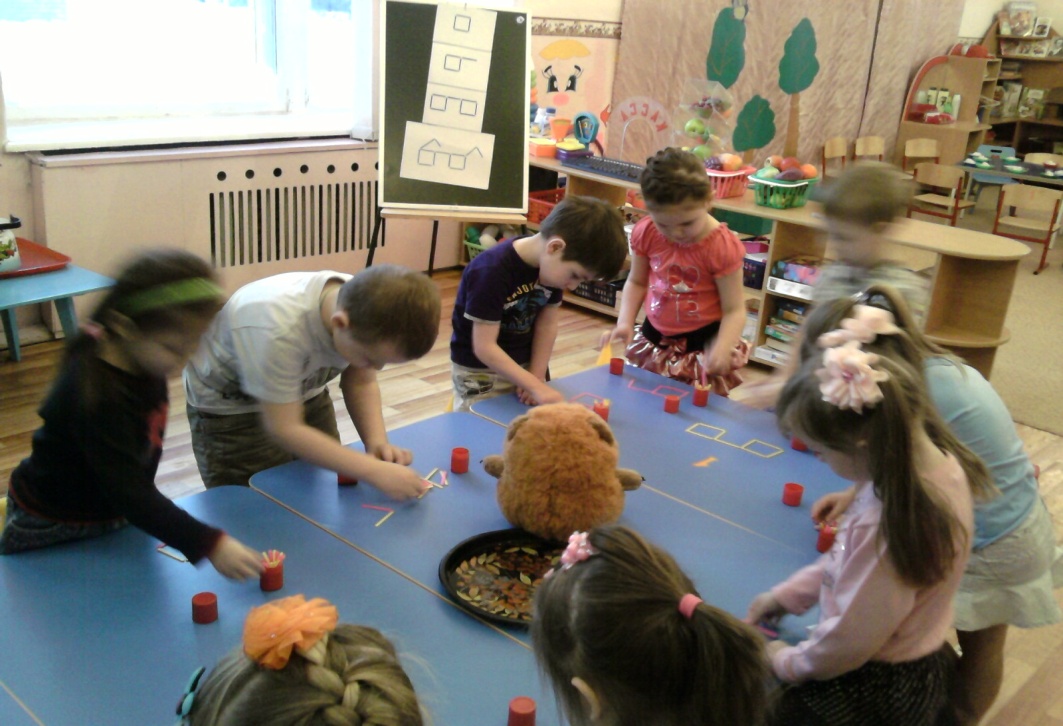 	-Вот какие замечательные очки у нас получились. Теперь Сова сама сможет наводить порядок у себя дома.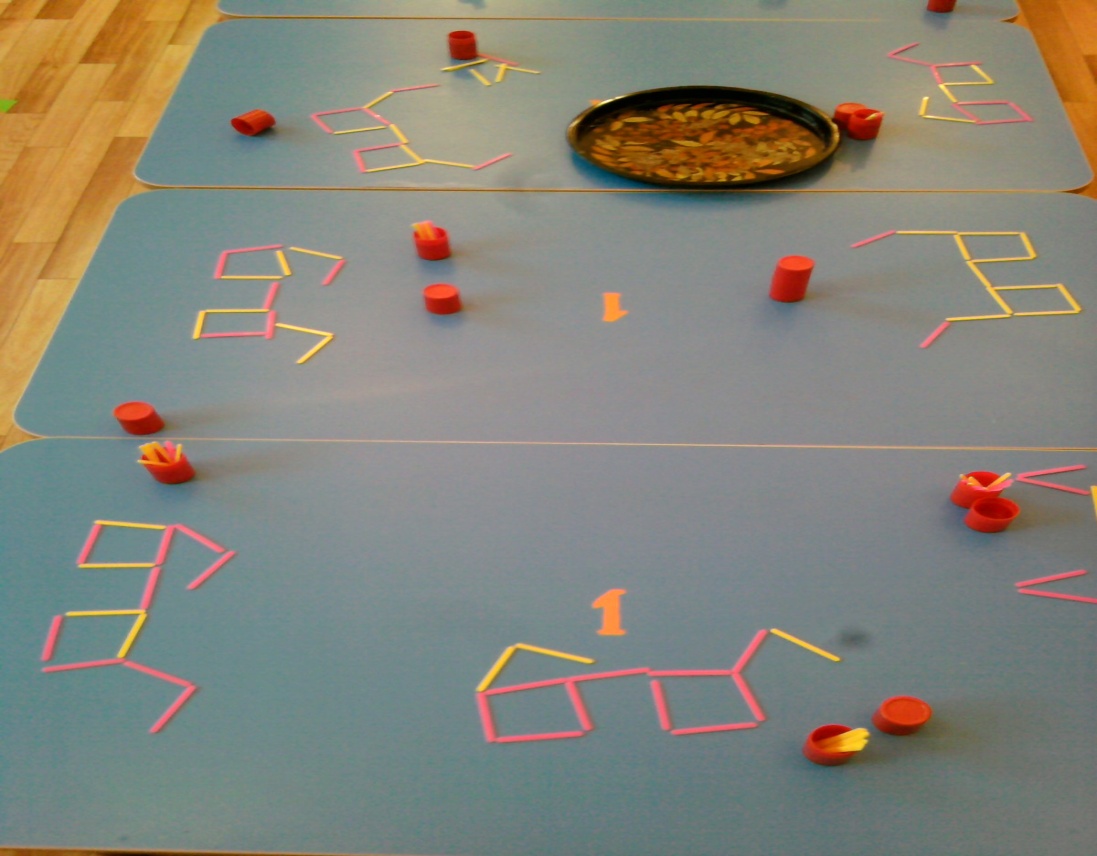 	7. Итог. Воспитатель:- У меня есть для вас сюрприз. Но прежде чем вам его показать, я хочу задать вам вопрос: какие добрые дела мы сегодня сделали?(ответы детей)- Вы были хорошими помощниками. (индивидуальные поощрения)   У меня есть два шарика, они наполнены хорошим настроением. Один шарик я подарю вам, что бы у вас было хорошее настроение. Мы с вами его украсим различными наклейками с изображением мультипликационных героев. А что же нам делать со вторым шариком?  Как вы думаете, с кем можно поделиться хорошим настроением? ( Воспитатель подводит детей к мысли подарить шарик гостям. Прощание.)